IRODALMI KALANDOZÁSOKMegyei irodalmi levelezős játék2017-2018-AS TANÉVNevezési feladatAz Irodalmi kalandozások című megyei levelezős játékba a jelentkezők (4-8. osztályos tanulók) , maximum 5 fős csapata számítógépes rajzoló programmal (pl. Paint) készített rajzos bemutatkozással nevezhetnek be - a használt program megnevezésével. Erre maximum 10 pont kapható, ezzel a kezdő pontszámmal indulnak a csapatok a játék első fordulójába.Nevezési határidő: 2017. október 10.Október-november Irodalmi kalandozások. Megyei levelezős játék 4-8. osztályosoknak. 1. forduló: Stephen Hawking, Lucy Hawking: George kulcsa a rejtélyes univerzumhozVisszaküldési határidő: 2017. november 30.December-január	Irodalmi kalandozások. Megyei levelezős játék 4-8. osztályosoknak.2. Eleanor H. Porter:Az élet játéka Visszaküldési határidő: 2018. január 31.Február-március 	Irodalmi kalandozások. Megyei levelezős játék 4-8. osztályosoknak. 3. forduló: Davide Morosinotto: NEMO - A kőóriás - A fiú, akiből a legendás Nemo kapitány lettVisszaküldési határidő: 2018. március 31.Május	Az Irodalmi kalandozások című megyei levelezős játék záró rendezvénye: eredményhirdetés és jutalmazás. 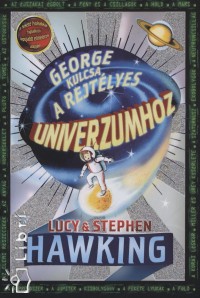 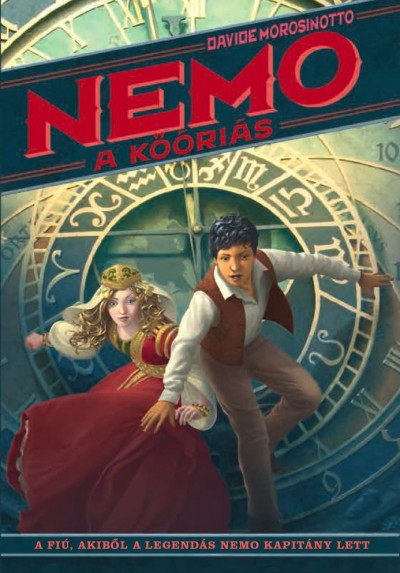 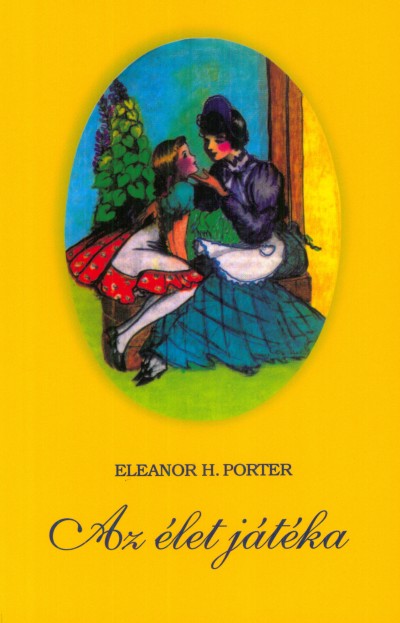 